ПАМЯТКА ПОДОТЧЕТНОГО ЛИЦАДля перечисления денежных средств члену профсоюза (напрямую)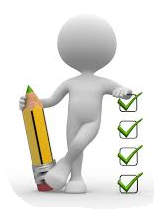 ВАЖНО!!!Во всех ведомостях указываете номера профсоюзных билетов.Денежные средства выдаются в подотчет не более чем на 45 календарных днейС 01.01.2021 в бухгалтерию предоставлять только оригиналы документов!Вид подотчетных денежных средствКак получить в подотчетКак отчитатьсяЗачисление на карту подотчетного лица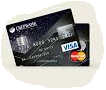 Заявка установленного образцаБланк авансового отчетаВыписка из протокола, где указано на что берете денежные средства и прописана сумма подотчетаЕсли Вы выдавали наличные денежные средства члену профсоюза             сдаете платежную ведомость* Если Вы перечисляли со своей карты на карту члена профсоюза денежные средства            прикладываете мемориальный ордер или платежное поручениеЕсли Вы приобретали товары в магазинах            сдаете оригиналы чеков + акт на списание (где указываете, что товар был вручён членам профсоюза или был использован по назначению)Если Вы выдавали призы, сертификаты           сдаете ведомость* на выдачу призов, сертификатовОплата по счету    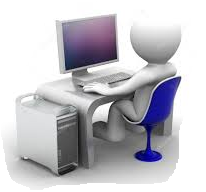 Счет от поставщикаВыписка из протокола (указать на какое мероприятие выделяете денежные средства, сумму, дату и номер счета, который необходимо оплатитьБланк авансового отчетаВыписка из протокола, в которой указываете какой товар/услугу приобретаете по счету, на какую сумму и у какого поставщика.Товарная накладная/Универсальный передаточный документ/акт выполненных работ. Подписывает и.о. председателя профсоюза «Профалмаз» Дегтярев К.Б., виза ответственного с подтверждением факта получения товара ставится в правом нижнем углу (от руки)Акт на списание (где указываете, что товар был вручён членам профсоюза или был использован по назначению)Если Вы выдавали призы, сертификаты              сдаете ведомость* на выдачу призов, сертификатов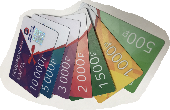             Выдача         ЕПКЗаявка установленного образцаВыписка из протокола, с указанием мероприятия, запланированной суммы, количества членов профсоюза, которые получат ЕПК и номинал.Ведомость* на выдачу ЕПК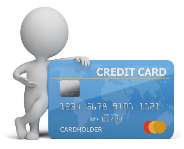 Выписка из протокола, с указанием:ФИО члена профсоюза, суммы перечисления, наименование мероприятияРеестр в формате «Блокнот» В электронном виде направляете на электронную почту alchievaea@alrosa.ru (на период отпуска Алчиевой, направлять на эл. адрес gavrishevavv@alrosa.ru) На бумажном носителе подписанный передаете в бухгалтериюАВАНСОВЫЙ ОТЧЕТ СДАВАТЬ НЕ НУЖНО !!!